§543.  Director of the survey1.  Director.  The executive head of the survey, referred to in this section as "the director," holds the offices of director of the survey and State Geologist. The executive head of the survey shall personally attend to the duties of those offices so far as practicable.[PL 2023, c. 405, Pt. A, §24 (AMD).]2.  Powers and duties.  The director shall exercise the powers of the office and is responsible for the execution of the duties of the office.A.  The director shall administer the survey and adopt such methods of administration, not inconsistent with the law, as the director determines necessary to render the survey efficient.  [RR 2021, c. 2, Pt. B, §4 (COR).]B.    [PL 1987, c. 308, §1 (RP).]C.  The director shall organize such administrative divisions within the survey as are necessary to carry out the purposes of this chapter including, but not limited to, hydrogeology, marine and physical geology.  [PL 1977, c. 360, §6 (NEW).]D.  The director shall prepare and submit to the Commissioner of Agriculture, Conservation and Forestry the budget for the survey.  [PL 1977, c. 360, §6 (NEW); PL 2011, c. 657, Pt. W, §6 (REV).]E.  The director may, upon such terms and conditions as the director considers reasonable, and with the approval of the Commissioner of Agriculture, Conservation and Forestry, accept grants and funds from and enter into contracts with federal, state, local or other public entities to carry out the purposes of this chapter or to provide geological services, including mapping and inventory information. The proceeds of any such contract must be paid into a separate account to be established by the Treasurer of State, and that account may not lapse, but must continue from year to year and be available to carry out the purposes of this chapter.  [RR 2021, c. 2, Pt. B, §4 (COR).]F.  The director may not, when appointed or while in office, have any pecuniary interest in, directly or indirectly, any mining activity on land owned by the State, except in the director's official capacity.  [RR 2021, c. 2, Pt. B, §4 (COR).][RR 2021, c. 2, Pt. B, §4 (COR).]SECTION HISTORYPL 1977, c. 360, §6 (NEW). PL 1985, c. 785, §B59 (AMD). PL 1987, c. 308, §1 (AMD). PL 2011, c. 657, Pt. W, §6 (REV). RR 2021, c. 2, Pt. B, §§3, 4 (COR). PL 2023, c. 405, Pt. A, §24 (AMD). The State of Maine claims a copyright in its codified statutes. If you intend to republish this material, we require that you include the following disclaimer in your publication:All copyrights and other rights to statutory text are reserved by the State of Maine. The text included in this publication reflects changes made through the First Regular and First Special Session of the 131st Maine Legislature and is current through November 1, 2023
                    . The text is subject to change without notice. It is a version that has not been officially certified by the Secretary of State. Refer to the Maine Revised Statutes Annotated and supplements for certified text.
                The Office of the Revisor of Statutes also requests that you send us one copy of any statutory publication you may produce. Our goal is not to restrict publishing activity, but to keep track of who is publishing what, to identify any needless duplication and to preserve the State's copyright rights.PLEASE NOTE: The Revisor's Office cannot perform research for or provide legal advice or interpretation of Maine law to the public. If you need legal assistance, please contact a qualified attorney.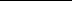 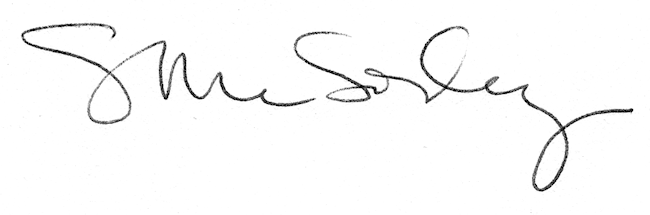 